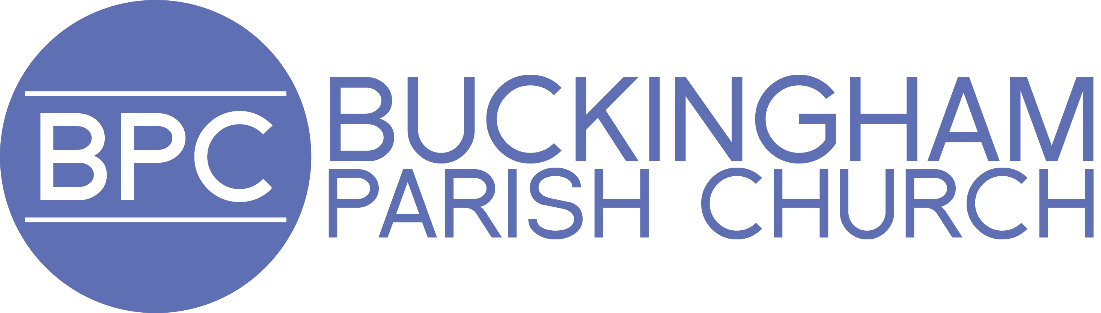 Distribution:Mr K Croxton – Chair M & OMs V Hughes - co-opted PCCRevd W Pearson-Gee – RectorMr T Jones – PCC (Chair of Fabric)Mrs L Piper - PCCMr M Evans – Church WardenMs B Jeremy-Deanery SynodMr R O’Connell - PCCMr M Roskell – PCCMr B Roskell- PCC (Head of Stewardship)Mr David Squibb - PCCMrs P Fox – Deputy Warden Dr A Gibson – Deanery SynodMr J Grinyer - PCCMrs P Mason-Evans - PCC Mr H Morten - PCC (Head of Mrs P Stanton-Saringer – Deanery SynodMr M Hailey – Church WardenFinance)Mr H Stolze - PCCMr P Hirons – Diocesan/ Deanery SynodMr A Miscampbell - co-opted PCC Ms R Newell – Deanery Synod Staff Team Notice BoardMEETING OF:MEETING OF:MEETING OF:Buckingham PCCBuckingham PCCDATE & TIME:DATE & TIME:DATE & TIME:Tuesday 9th February 2021 at 7.30pm via ZoomTuesday 9th February 2021 at 7.30pm via ZoomPRESENT: PRESENT: PRESENT: Revd. W Pearson-Gee (Chair), Mr M Evans, Mrs P Fox, Mr M Hailey, Mr P Hirons, Mrs V Hughes, Mr T Jones, Mrs P Mason-Evans, Mr A Miscampbell, Mr H Morten, Mr R O’Connell, Ms Kate Pellereau, Mrs L Piper, Mr B Roskell, Mr M Roskell, Mrs P Stanton-Saringer, Mr H Stolze.Mrs H Grimditch (Secretary)Revd. W Pearson-Gee (Chair), Mr M Evans, Mrs P Fox, Mr M Hailey, Mr P Hirons, Mrs V Hughes, Mr T Jones, Mrs P Mason-Evans, Mr A Miscampbell, Mr H Morten, Mr R O’Connell, Ms Kate Pellereau, Mrs L Piper, Mr B Roskell, Mr M Roskell, Mrs P Stanton-Saringer, Mr H Stolze.Mrs H Grimditch (Secretary)ItemAction1Opening Prayer Opening Prayer The meeting opened with a prayer led by Revd Kate Pellereau.(KP)The meeting opened with a prayer led by Revd Kate Pellereau.(KP)2Apologies for AbsenceApologies for AbsenceApologies from Ms R Newell, Dr A Gibson and from Beth Jeremy c/o Will. Mrs P Stanton-Saringer who is on zoom currently at another meeting will join us asap. Apologies from Ms R Newell, Dr A Gibson and from Beth Jeremy c/o Will. Mrs P Stanton-Saringer who is on zoom currently at another meeting will join us asap. 3CorrespondenceCorrespondenceNoneNone4Nomination of AOBLorna Piper declared an interest re becoming a safeguarding volunteer.Nomination of AOBLorna Piper declared an interest re becoming a safeguarding volunteer.5.0Stewardship Report Update by Mr Brian Roskell.Stewardship Report Update by Mr Brian Roskell.5.1Brian explained that it had been a difficult year with regard to income, however now at year end there are some encouraging signs. If legacies and income are taken out, Gift Aid is now a bigger percentage of our income than it was last year. We have a smaller number of people not supporting the church, an increase in one-off giving and more people are giving generally. With regard to future plans we will carry on doing what we’re already doing bearing in mind there have been no legacies at all this year and a small legacy would have made a big difference.Brian explained that it had been a difficult year with regard to income, however now at year end there are some encouraging signs. If legacies and income are taken out, Gift Aid is now a bigger percentage of our income than it was last year. We have a smaller number of people not supporting the church, an increase in one-off giving and more people are giving generally. With regard to future plans we will carry on doing what we’re already doing bearing in mind there have been no legacies at all this year and a small legacy would have made a big difference.5.2Recommendation – To try and encourage more giving through a Stewardship Sunday, by encouraging younger members of the congregation to start thinking about leaving legacies to the church and by updating the website on the subject of stewardship. All agreed.Recommendation – To try and encourage more giving through a Stewardship Sunday, by encouraging younger members of the congregation to start thinking about leaving legacies to the church and by updating the website on the subject of stewardship. All agreed.Action5.3WPG talked about his aim to create ‘a legacy form’ encouraging people to leave a legacy to BCP.  He had already liaised with Diana David from Chandler Ray to ask if people could possibly get their will written for free or with a discount in exchange for leaving a legacy to the church, but she had said it couldn’t be done. Instead WPG plans to create a leaflet ‘Planning your funeral’ to distribute amongst the parishioners but he questioned the PCC Committee on how this could be done sympathetically?! This is to be prayed about more.WPG talked about his aim to create ‘a legacy form’ encouraging people to leave a legacy to BCP.  He had already liaised with Diana David from Chandler Ray to ask if people could possibly get their will written for free or with a discount in exchange for leaving a legacy to the church, but she had said it couldn’t be done. Instead WPG plans to create a leaflet ‘Planning your funeral’ to distribute amongst the parishioners but he questioned the PCC Committee on how this could be done sympathetically?! This is to be prayed about more.5.4WPG confirmed that he would use the September and October sermons to preach on the importance of stewardship and giving. Brian spoke on the subject of making a will and that if someone gives 10% to charity there are tax benefits. Mr A Miscampbell recommended that the team take further advice on this.WPG confirmed that he would use the September and October sermons to preach on the importance of stewardship and giving. Brian spoke on the subject of making a will and that if someone gives 10% to charity there are tax benefits. Mr A Miscampbell recommended that the team take further advice on this.HM/BR6.0Finance Report Update by Mr Harry MortenFinance Report Update by Mr Harry Morten6.16.26.3 To the year end, BCP has a total income of £288K (up from £182k last time) and an expenditure of £268k.Harry updated the committee that at the end of 2020, with furlough money coming in, there was a £20K surplus (as opposed to a forecast deficit of £25k and budget deficit of £29k).  He explained that the money raised from the use of our buildings is obviously down but so are our staff costs. This is a fantastic turn-around and is a result of the Stewardship team’s great efforts on keeping the income up, while furlough (£32k) has kept our expenditure down. We should very much look forward to 2022 in the knowledge that the finances are ok. Recommendation- Harry recommends the adoption of the standard full year budget resulting in a £10 K deficit. This will be due to a relatively expensive fabric bill approximately £20-60K expenditure which is not in the budget however the church does have some legacy money left. Harry Morten proposed that this recommendation be granted and Mike Evans seconded. All agreed. To the year end, BCP has a total income of £288K (up from £182k last time) and an expenditure of £268k.Harry updated the committee that at the end of 2020, with furlough money coming in, there was a £20K surplus (as opposed to a forecast deficit of £25k and budget deficit of £29k).  He explained that the money raised from the use of our buildings is obviously down but so are our staff costs. This is a fantastic turn-around and is a result of the Stewardship team’s great efforts on keeping the income up, while furlough (£32k) has kept our expenditure down. We should very much look forward to 2022 in the knowledge that the finances are ok. Recommendation- Harry recommends the adoption of the standard full year budget resulting in a £10 K deficit. This will be due to a relatively expensive fabric bill approximately £20-60K expenditure which is not in the budget however the church does have some legacy money left. Harry Morten proposed that this recommendation be granted and Mike Evans seconded. All agreed.7.0Proposal by the Standing Committee to employ a full time Youth Worker:Proposal by the Standing Committee to employ a full time Youth Worker:7.1WPG stated his wish to re-establish a full time Youth Worker at BPC “as we continue to hemorrhage youth at church, not helped by the Covid Pandemic. Children will come back with their parents but the youth won’t. “The post will be full time incorporating Youth Work, liaising with young adults/ Buckingham university and general youth outreach in the community particularly in senior schools. In addition the YW will work with Project Street Life too. WPG confirmed that the members of the Standing Committee were all in agreement with this decision.WPG stated his wish to re-establish a full time Youth Worker at BPC “as we continue to hemorrhage youth at church, not helped by the Covid Pandemic. Children will come back with their parents but the youth won’t. “The post will be full time incorporating Youth Work, liaising with young adults/ Buckingham university and general youth outreach in the community particularly in senior schools. In addition the YW will work with Project Street Life too. WPG confirmed that the members of the Standing Committee were all in agreement with this decision.7.27.37.4Michael Roskell asked if we can approach Buckingham Council for funding towards the post as there have been issues in Buckingham of late with Youth causing problems in town?  Mr Paul Hirons commented that he didn’t believe they would even if they knew it would be working with those of a secular status. Regarding the funding of the YW post Harry said he and Vicky had had talks about current staff’s contracts and financial commitments in preparation for assessing this. The extra cost of a Youth Worker would be approximately £20K in 2022 with generous pledges already covering the costs in 2021. At least one person has offered to continue pledging into 2022. This extra money would be found in addition to other staff’s salaries.KP is currently putting a job description together for the Youth Worker role and we must all pray about this new appointment.Michael Roskell asked if we can approach Buckingham Council for funding towards the post as there have been issues in Buckingham of late with Youth causing problems in town?  Mr Paul Hirons commented that he didn’t believe they would even if they knew it would be working with those of a secular status. Regarding the funding of the YW post Harry said he and Vicky had had talks about current staff’s contracts and financial commitments in preparation for assessing this. The extra cost of a Youth Worker would be approximately £20K in 2022 with generous pledges already covering the costs in 2021. At least one person has offered to continue pledging into 2022. This extra money would be found in addition to other staff’s salaries.KP is currently putting a job description together for the Youth Worker role and we must all pray about this new appointment.ActionKP8.0Production – Michael RoskellMichael reflected on his report saying that the team, with their new cameras and equipment continued to work hard to produce services of a high quality. Vicky took the opportunity to thank the Production team for the excellent zoom services currently being produced weekly. MR thanked the committee and said he would relay this thanks back to the production team.Production – Michael RoskellMichael reflected on his report saying that the team, with their new cameras and equipment continued to work hard to produce services of a high quality. Vicky took the opportunity to thank the Production team for the excellent zoom services currently being produced weekly. MR thanked the committee and said he would relay this thanks back to the production team.9.0MOG’s Reports (Keith Croxton)MOG’s Reports (Keith Croxton)9.1WPG gave some background to Revd Max Wigley’s old churches St. John’s, Great Horton, with St Wilfred’s, Lidget Green, both in Bradford and said a report from the BBC with the vicar weeping had come from the area. Jo Wigley had meanwhile felt that with BPC having so much food/ money being donated currently and with so many people willing to help that we could possibly twin BPC with these churches as they knew them well /their many needs and that a real difference could be made there in Bradford. The WPG gave some background to Revd Max Wigley’s old churches St. John’s, Great Horton, with St Wilfred’s, Lidget Green, both in Bradford and said a report from the BBC with the vicar weeping had come from the area. Jo Wigley had meanwhile felt that with BPC having so much food/ money being donated currently and with so many people willing to help that we could possibly twin BPC with these churches as they knew them well /their many needs and that a real difference could be made there in Bradford. The 9.2WPG confirmed that the majority of the MOG Committee agreed that we should try and support some of their ventures and that potentially a part of the church tythe could be allocated to this with the PCC’s approval. Paul Hirons let it be known that he wanted to vote against this as he sees a lot of need and poverty in local churches around here and would prefer to support them rather than all the way up in Bradford. Kate confirmed that there is definitely a local need by quoting that 1 in 3 children in MK live in poverty.WPG confirmed that the majority of the MOG Committee agreed that we should try and support some of their ventures and that potentially a part of the church tythe could be allocated to this with the PCC’s approval. Paul Hirons let it be known that he wanted to vote against this as he sees a lot of need and poverty in local churches around here and would prefer to support them rather than all the way up in Bradford. Kate confirmed that there is definitely a local need by quoting that 1 in 3 children in MK live in poverty.9.3Others suggested that Bradford has a different cultural background and there might be mission opportunities with visits (say a couple of times a year for a week) by volunteers from BPC.Others suggested that Bradford has a different cultural background and there might be mission opportunities with visits (say a couple of times a year for a week) by volunteers from BPC.9.4Further, Kate told the Committee that the Bradford Church in mind had agreed to having such a link when the idea was aired which was incredibly positive. Lorna Piper added that she travels all over the country to attend different summer schools and cricket matches and she would be very happy to travel to Bradford to help on occasions in that ”we’ll definitely learn from them.”Further, Kate told the Committee that the Bradford Church in mind had agreed to having such a link when the idea was aired which was incredibly positive. Lorna Piper added that she travels all over the country to attend different summer schools and cricket matches and she would be very happy to travel to Bradford to help on occasions in that ”we’ll definitely learn from them.”9.5WPG recommended that we continue to review this information/ link and we will let MOG explore the opportunities and look more into it. Missions could be advantageous both ways and maybe we can get our Youth involved in such a project.Vicky Hughes said “we should give it a go.”WPG recommended that we continue to review this information/ link and we will let MOG explore the opportunities and look more into it. Missions could be advantageous both ways and maybe we can get our Youth involved in such a project.Vicky Hughes said “we should give it a go.”MOG team (Mrs Pauline Stanton-Saringer arrived in the meeting.) (Mrs Pauline Stanton-Saringer arrived in the meeting.)10.010.1The Fabric Report- Tim Jones.Tim reported that the stained glass window in the Lady Chapel is being fitted tomorrow, (Wednesday 10th February), the stone work exterior will be dealt with in April and the leaning wall tender will be announced by the end of the month (February.)HM said well done and thanks to Tim on behalf of the PCC and the Committee and all agreed that the Lady Chapel looks great.With regard to the wall movement Tim confirmed that the wall has moved 2 cms in 3 years such that a big plate needs to go in with stainless steel rods to underpin the wall back to the tower. Unfortunately this is not covered by insurance and will be costly.WPG said it is with regret that he confirms Tim’ wish to stand down at the forthcoming APCM; “Tim has done a phenomenal job especially bearing in mind the complexity of the Lady Chapel so a massive thank you.” WPG has already asked Paddy Collins to take on the responsibility for the fabric of the church but he is only happy to do ‘the day to day stuff’ not the faculty work which is a really important part of the job and must be covered too. WPG will give this further thought.The Fabric Report- Tim Jones.Tim reported that the stained glass window in the Lady Chapel is being fitted tomorrow, (Wednesday 10th February), the stone work exterior will be dealt with in April and the leaning wall tender will be announced by the end of the month (February.)HM said well done and thanks to Tim on behalf of the PCC and the Committee and all agreed that the Lady Chapel looks great.With regard to the wall movement Tim confirmed that the wall has moved 2 cms in 3 years such that a big plate needs to go in with stainless steel rods to underpin the wall back to the tower. Unfortunately this is not covered by insurance and will be costly.WPG said it is with regret that he confirms Tim’ wish to stand down at the forthcoming APCM; “Tim has done a phenomenal job especially bearing in mind the complexity of the Lady Chapel so a massive thank you.” WPG has already asked Paddy Collins to take on the responsibility for the fabric of the church but he is only happy to do ‘the day to day stuff’ not the faculty work which is a really important part of the job and must be covered too. WPG will give this further thought.ActionWPG11.0Safeguarding   (Jane Wardale/ Denise Evans)Safeguarding   (Jane Wardale/ Denise Evans)11.1All is quiet currently. We have approved two new volunteers Mr Ray Mitchell and Ms Lorna Piper to help in the team. Please can those new and old members of the PCC who have not recently completed the safeguarding training do so please asap.All is quiet currently. We have approved two new volunteers Mr Ray Mitchell and Ms Lorna Piper to help in the team. Please can those new and old members of the PCC who have not recently completed the safeguarding training do so please asap.12.012.1WPG’s Update:Review of Christmas: Being out of action in ‘Covid- imposed isolation’ it was wonderful to see that thanks to others all the Christmas Services went without a hitch. Special thanks then to a fantastic team who made it happen, Kate did very well and Will really enjoyed the outdoor carols.WPG’s Update:Review of Christmas: Being out of action in ‘Covid- imposed isolation’ it was wonderful to see that thanks to others all the Christmas Services went without a hitch. Special thanks then to a fantastic team who made it happen, Kate did very well and Will really enjoyed the outdoor carols.12.2Review of the church remaining open:Numbers physically attending a church service are very low currently. There were 28 people at the 9am, 1 or 2 families at the 11 am and very few at the 6pm.  Of those attending 10 people are involved in the production of the services anyway. In addition, jabs are going well in the elderly so numbers at the 9am will start to creep up soon.In conclusion WPG wants to continue as we are. Andrew Miscampbell as a member of the PCC who had not been particularly happy with this decision 4 weeks ago said “with the jabs going well and careful guidelines/ precautions being taken it all seems fine to carry on. “Review of the church remaining open:Numbers physically attending a church service are very low currently. There were 28 people at the 9am, 1 or 2 families at the 11 am and very few at the 6pm.  Of those attending 10 people are involved in the production of the services anyway. In addition, jabs are going well in the elderly so numbers at the 9am will start to creep up soon.In conclusion WPG wants to continue as we are. Andrew Miscampbell as a member of the PCC who had not been particularly happy with this decision 4 weeks ago said “with the jabs going well and careful guidelines/ precautions being taken it all seems fine to carry on. “12.3WPG stated that safety is paramount and that the Good Friday service outside has thus been cancelled to avoid mingling.WPG stated that safety is paramount and that the Good Friday service outside has thus been cancelled to avoid mingling.12.4a)b)APCM:There is no need to have a big event as we’ll be on zoom. We won’t hold it on a Sunday 25th April but instead WPG proposes that it happen by zoom on Tuesday 27th April 2021.The Sunday that had originally been assigned for the APCM (25th April) would instead be used to preach on the subjects of vision/ stewardship/ thanks and encouragement.APCM:There is no need to have a big event as we’ll be on zoom. We won’t hold it on a Sunday 25th April but instead WPG proposes that it happen by zoom on Tuesday 27th April 2021.The Sunday that had originally been assigned for the APCM (25th April) would instead be used to preach on the subjects of vision/ stewardship/ thanks and encouragement.c)d)Positions of responsibility:WPG would like all PCC Officers to stay the same including church wardens.Living in Love and faith:The Archdeacon has said this is best put on a back burner until everyone is back in church.Positions of responsibility:WPG would like all PCC Officers to stay the same including church wardens.Living in Love and faith:The Archdeacon has said this is best put on a back burner until everyone is back in church.Actione)f)g)h)i)j)Holiday Club:This will run from the 9th -13th AugustMission and Outreach and Evangelism:Will is keen to get the congregation to ‘reorientate’ itself using the Great Commission for inspiration. Churches Together will host the Good Friday Service.Church Camping:This will be delayed from May to the beginning of the Summer Holidays.A Barn Dance:This will be held in October.Highleigh 2022Bookings have been made and a £599 deposit paid. Plans are afoot to have a savings plan for those that request it, Brian R is looking into an early bird deal and Lizzie Ogden and Lara are working on the budgeting for this. Highleigh has been booked exclusively by BPC for the weekend and so it is our aim to attract everyone from the church to attend. The conference Centre is 1 ½ hours away, it has ensuites and is in a great location. There is a financial risk to the church over this if a lot of the congregation don’t choose to come but the Standing Committee agrees that it’s important to try and ensure the congregation do want to/ are able to. Paul Hirons asked the price per person of this holiday and WPG confirmed it will be £165pp full board from lunch on Friday ?/? to lunchtime on Sunday ??/?The official sign off of our church accounts for the APCM :Pam Fox is currently putting the accounts together with the help of our accountant and these will then need to be in for the 16th March when the Standing Committee can check them before they are put to the church for agreement at the APCM on Tuesday 27th April.Holiday Club:This will run from the 9th -13th AugustMission and Outreach and Evangelism:Will is keen to get the congregation to ‘reorientate’ itself using the Great Commission for inspiration. Churches Together will host the Good Friday Service.Church Camping:This will be delayed from May to the beginning of the Summer Holidays.A Barn Dance:This will be held in October.Highleigh 2022Bookings have been made and a £599 deposit paid. Plans are afoot to have a savings plan for those that request it, Brian R is looking into an early bird deal and Lizzie Ogden and Lara are working on the budgeting for this. Highleigh has been booked exclusively by BPC for the weekend and so it is our aim to attract everyone from the church to attend. The conference Centre is 1 ½ hours away, it has ensuites and is in a great location. There is a financial risk to the church over this if a lot of the congregation don’t choose to come but the Standing Committee agrees that it’s important to try and ensure the congregation do want to/ are able to. Paul Hirons asked the price per person of this holiday and WPG confirmed it will be £165pp full board from lunch on Friday ?/? to lunchtime on Sunday ??/?The official sign off of our church accounts for the APCM :Pam Fox is currently putting the accounts together with the help of our accountant and these will then need to be in for the 16th March when the Standing Committee can check them before they are put to the church for agreement at the APCM on Tuesday 27th April.PF13.0Any Other Business13.113.2Lorna said that with regard to the clock, the gentleman who is coming to replace the broken part of the clock will also adapt the round clappers / beaters by putting leather around them to quieten the sound of the chimes slightly for people living close to the church. The leather will last WPG announced that in late 2022 he would like to see the Families Worker role filled again.14.0Date of next PCC meetingIt was noted that the date of the next PCC meeting will take place on the 16th March to approve the accounts pre the APCM only. This will be a short meeting. The following PCC Meeting will be of a fuller content, as per usual, and will be on 8th June 2020 at 7.30pm.  15.0Closing prayerThe PCC meeting was ended with everyone saying the Grace together.